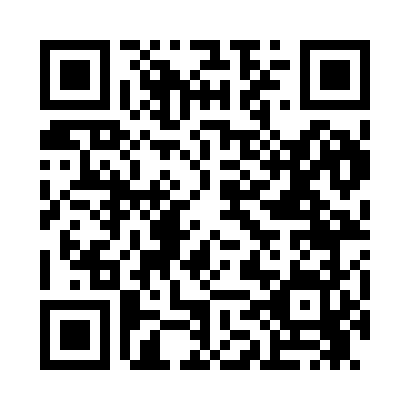 Prayer times for Sawyerville, Alabama, USAMon 1 Jul 2024 - Wed 31 Jul 2024High Latitude Method: Angle Based RulePrayer Calculation Method: Islamic Society of North AmericaAsar Calculation Method: ShafiPrayer times provided by https://www.salahtimes.comDateDayFajrSunriseDhuhrAsrMaghribIsha1Mon4:255:4712:554:378:039:252Tue4:265:4712:554:378:039:243Wed4:265:4812:554:388:039:244Thu4:275:4812:564:388:039:245Fri4:275:4912:564:388:029:246Sat4:285:4912:564:388:029:237Sun4:295:5012:564:388:029:238Mon4:295:5012:564:388:029:239Tue4:305:5112:564:398:029:2210Wed4:315:5112:564:398:019:2211Thu4:315:5212:574:398:019:2112Fri4:325:5212:574:398:019:2113Sat4:335:5312:574:398:009:2014Sun4:345:5412:574:398:009:2015Mon4:345:5412:574:398:009:1916Tue4:355:5512:574:397:599:1917Wed4:365:5512:574:407:599:1818Thu4:375:5612:574:407:589:1719Fri4:385:5712:574:407:589:1620Sat4:395:5712:574:407:579:1621Sun4:395:5812:574:407:579:1522Mon4:405:5912:574:407:569:1423Tue4:415:5912:574:407:559:1324Wed4:426:0012:574:407:559:1225Thu4:436:0112:574:407:549:1226Fri4:446:0112:574:407:539:1127Sat4:456:0212:574:407:539:1028Sun4:466:0312:574:397:529:0929Mon4:466:0312:574:397:519:0830Tue4:476:0412:574:397:509:0731Wed4:486:0512:574:397:509:06